GAMTOS MOKSLŲ ILGALAIKIO PLANO RENGIMASDėl ilgalaikio plano formos susitaria mokyklos bendruomenė, tačiau nebūtina siekti vienodos formos. Skirtingų dalykų ar dalykų grupių ilgalaikių planų forma gali skirtis, svarbu atsižvelgti į dalyko(-ų) specifiką ir sudaryti ilgalaikį planą taip, kad jis būtų patogus ir informatyvus mokytojui, padėtų planuoti trumpesnio laikotarpio (pvz., pamokos, pamokų ciklo, savaitės) ugdymo procesą, kuriame galėtų būti nurodomi ugdomi pasiekimai, kompetencijos, sąsajos su tarpdalykinėmis temomis. Pamokų ir veiklų planavimo pavyzdžių galima rasti Gamtos mokslų bendrosios programos (toliau – BP) įgyvendinimo rekomendacijų dalyje Veiklų planavimo ir kompetencijų ugdymo pavyzdžiai. Planuodamas mokymosi veiklas mokytojas tikslingai pasirenka, kurias kompetencijas ir pasiekimus ugdys atsižvelgdamas į konkrečios klasės mokinių pasiekimus ir poreikius. Šį darbą palengvins naudojimasis Švietimo portale pateiktos BP atvaizdavimu su mokymo(si) turinio, pasiekimų, kompetencijų ir tarpdalykinių temų nurodytomis sąsajomis.Kompetencijos nurodomos prie kiekvieno pasirinkto koncentro pasiekimo: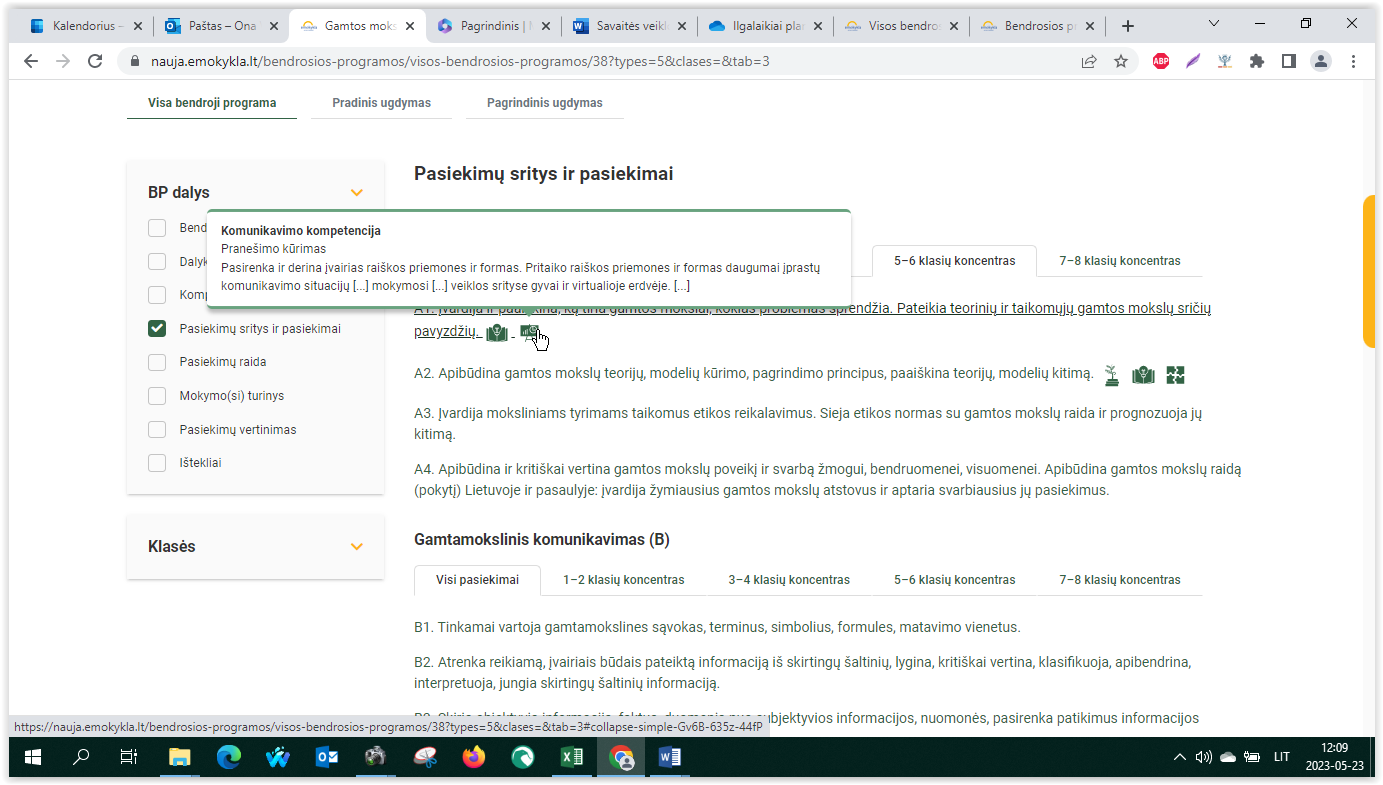 Spustelėjus ant pasirinkto pasiekimo atidaromas pasiekimo lygių požymių ir pasiekimui ugdyti skirto mokymo(si) turinio citatų langas: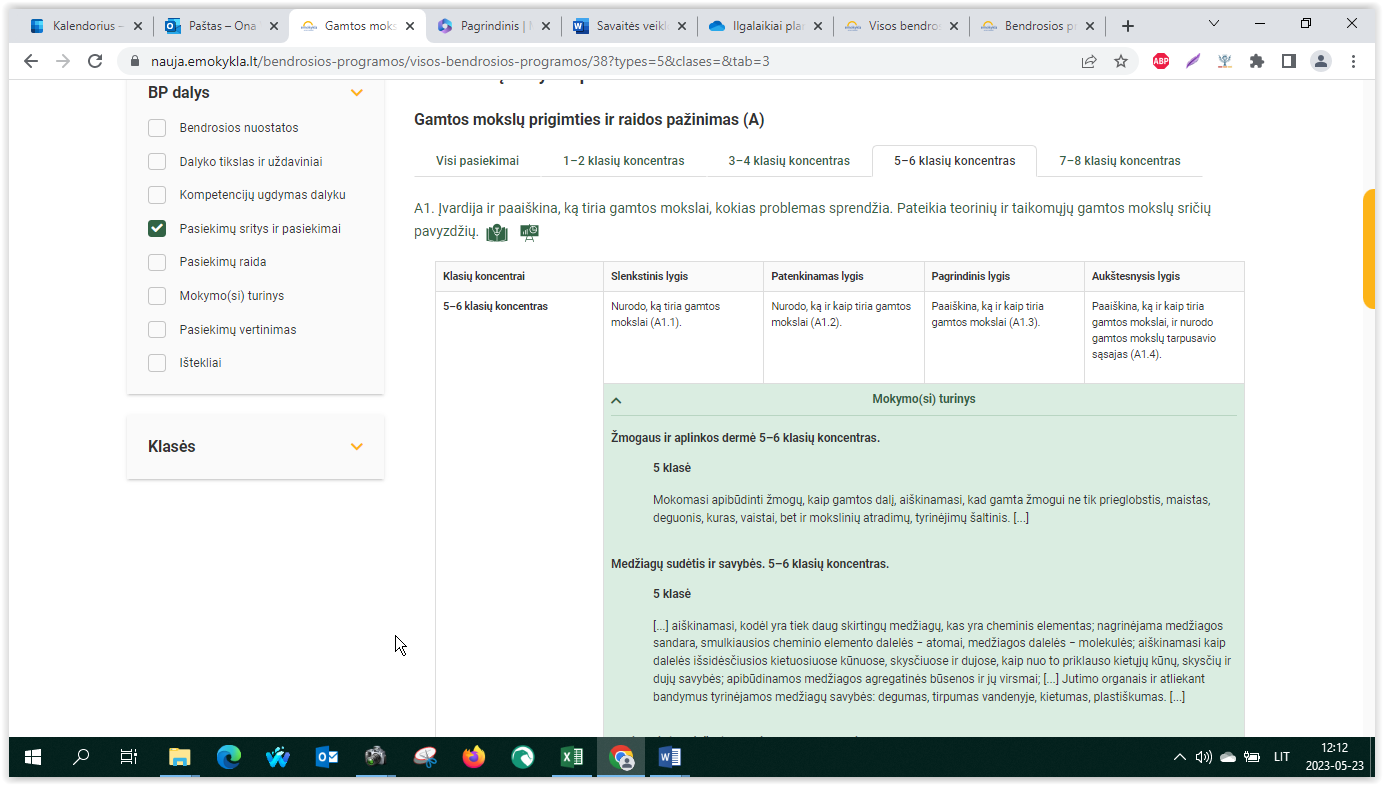 Tarpdalykinės temos nurodomos prie kiekvienos mokymo(si) turinio temos. Užvedus žymeklį ant prie temų pateiktos ikonėlės atsiveria langas, kuriame matoma tarpdalykinė tema ir su ja susieto(-ų) pasiekimo(-ų) ir (ar) mokymo(si) turinio temos(-ų) citatos: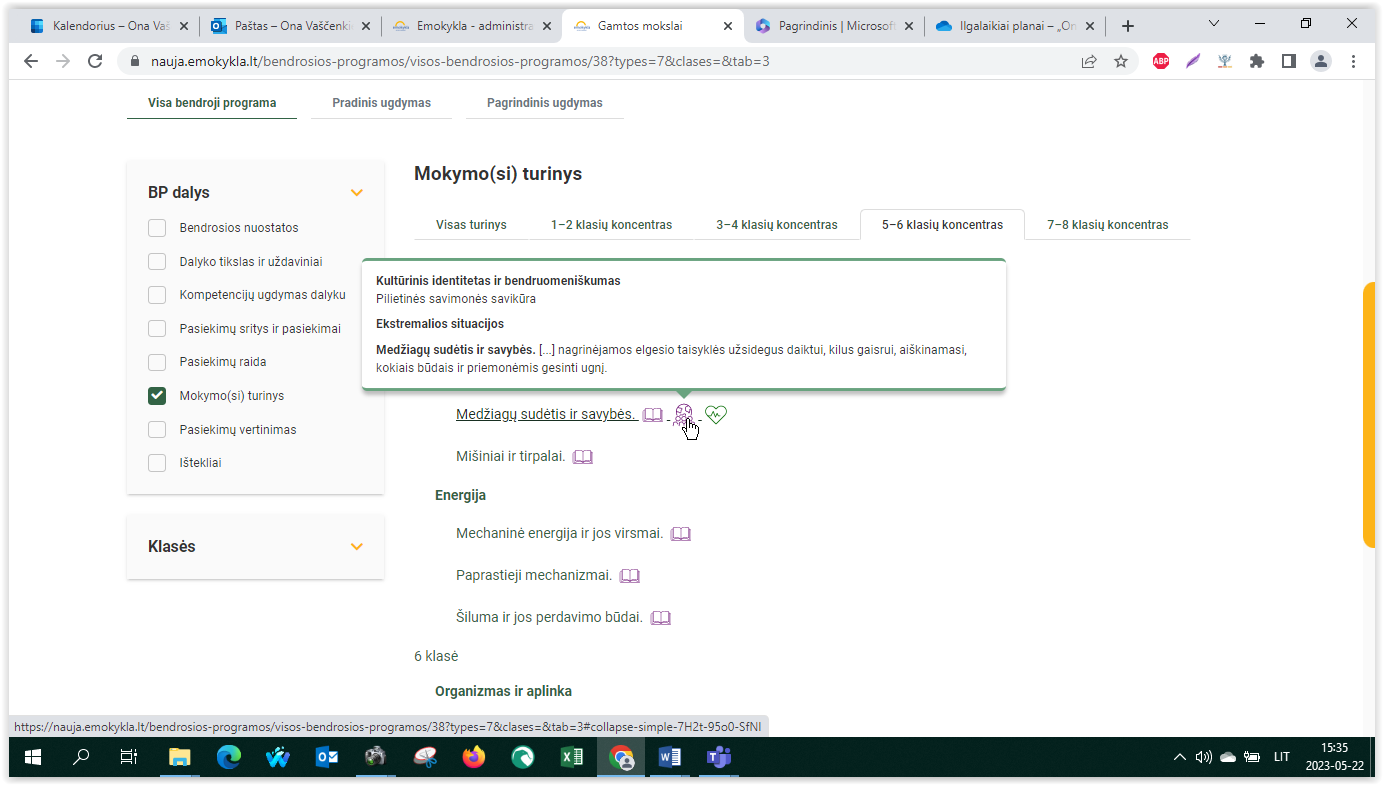 Pateiktame ilgalaikio plano pavyzdyje nurodomas preliminarus 70-ies procentų Bendruosiuose ugdymo planuose dalykui numatyto valandų skaičiaus paskirstymas:stulpelyje Mokymo(si) turinio tema yra pateikiamos BP temos;stulpelyje Tema pateiktos galimos pamokų temos, kurias mokytojas gali keisti savo nuožiūra; stulpelyje Val. sk. yra nurodytas galimas nagrinėjant temą pasiekimams ugdyti skirtas pamokų skaičius. Daliai temų valandos nurodytos intervalu, pvz., 1–2. Lentelėje pateiktą pamokų skaičių mokytojas gali keisti atsižvelgdamas į mokinių poreikius, pasirinktas mokymosi veiklas ir ugdymo metodus;stulpelyje 30 proc. mokytojas, atsižvelgdamas į mokinių poreikius, pasirinktas mokymosi veiklas ir ugdymo metodus, galės nurodyti, kaip paskirsto valandas laisvai pasirenkamam turiniui; stulpelyje Galimos mokinių veiklos pateikiamas veiklų sąrašas yra susietas su BP įgyvendinimo rekomendacijų dalimi Dalyko naujo turinio mokymo rekomendacijos, kurioje galima rasti išsamesnės informacijos apie ugdymo proceso organizavimą įgyvendinant atnaujintą BP.GAMTOS MOKSLŲ ILGALAIKIS PLANAS 6 KLASEIBendra informacija:	Mokslo metai _______________	Pamokų skaičius per savaitę ____	Vertinimas: ______________________________________________________________________________________________________________________________________________________________________________________________________________________________________________________________________________________________________________________________________________Mokymo(si) turinio temaTemaVal. sk.30 proc.Galimos mokinių veiklosNacionalinės reikšmės ekosistemosNacionalinės reikšmės ekosistemos 3Projektas apie Žuvinto ežero ir pelkės rezervato / Kuršių Nerijos abiotinę aplinką. Ekosistemos modelio sudarymas, pažymint tai vietai būdingas sąlygas, lemiančias organizmų prisitaikymą. Projektas „Baltijos jūra skambina Punios šilui“. Kryžiažodžio apie jūros ir kopų organizmus kūrimas naudojantis skaitmenine programa. Edukacinė išvyka į artimiausią regioninį parką. Dokumentinio filmo „Namai“ peržiūra ir diskusija apie žmogaus Žemėje palikto pėdsako reikšmę bioįvairovei. Nacionalinės reikšmės ekosistemosMitybos grandinės 1Kortelių su augalų, gyvūnų nuotraukomis ir moksliniais pavadinimais parengimas ir panaudojimas įvairių mitybos grandinių sudarymui. Dokumentinio filmo „Apgultis“ apie bendruomeninių vabzdžių skruzdėlių ir termitų vystymąsi, prisitaikymą prie aplinkos sąlygų, mitybinius ryšius peržiūra. Schemiškas iliustravimas filme matytos informacijos. Fotosintezė ir kvėpavimas Fotosintezė ir kvėpavimas 2Tyrimas „Dygstančių sėklų kvėpavimas“. Tyrimas „Ar fotosintezei reikia žalios ir geltonos spalvos?“ Neturint skirtingo spektro šviesos šaltinių, tyrimas „Ar šviesos intensyvumas turi įtakos fotosintezės greičiui?“Atramos ir judėjimo sistemaGriaučius sudaro kaulai 1Pagrindinių kaulų atpažinimas naudojantis žmogaus griaučių modeliu / iliustracijomis / nuotraukomis. Atramos ir judėjimo sistemaKaulų jungtys 1Sąnario / pusiau paslankios jungties modelio sukūrimas. Atramos ir judėjimo sistemaRaumenys ir kaulai būtini judėjimui 1Griaučių-raumenų modelio (marionetės) sukūrimas ir panaudojimas aiškinantis judėjimui būtinų griaučių iš skirtingo ilgio kaulų sujungtų jungtimis bei prie kaulų prisitvirtinusių raumenų, kurie geba susitraukti ir atsipalaiduoti. Atramos ir judėjimo sistemaJudėjimas, laikysena ir sveikata 1Savo laikysenos būklės įvertinimas. Pranešimo apie judėjimo reikšmę kvėpavimo ar (ir) kraujotakos sistemos organams parengimas. Vaizdo medžiagos „Geros laikysenos nauda“ (The benefits of good posture - Murat Dalkilinç - YouTube) peržiūra ir aptarimas.Pranešimo, lankstinuko ar gyvo pristatymo apie pratimus, skirtus palaikyti taisyklingą laikyseną, parengimas. Atramos ir judėjimo sistemaTraumos 1Informacijos apie galimas traumų pasekmes tolimesniam organizmo vystymuisi rinkimas.Nervų sistema Nervų sistema ir jos reikšmė pažinimui. Regos ir klausos pojūčio susidarymas. Uoslės, skonio ir lytėjimo pojūčio susidarymas. 3Maisto produktų skonio ir kvapo nustatymas nenaudojant regos pojūčio.Konkursas: kuris klasės mokinys per tą patį laiką iš kvapo atpažins daugiau maisto produktų. Schemos ar modelio apie pasirinkto pojūčio susidarymą sukūrimas. Nervų sistema Regos ir klausos saugojimas 1Pranešimo apie mokymuisi tinkamai paruoštos darbo vietos parengimas ir pristatymas. Nervų sistema Žmogaus organizmui žalingos medžiagos 1Informacijos apie žalingų medžiagų poveikį organizmui paieška, infografiko sudarymas. Dėl žalingų medžiagų poveikio pakitusių organų nuotraukų (plaučių, kepenų, inkstų) analizė, siejant su organizmo sutrikimais ir (arba) ligomis.Kūno pokyčiai paauglystėjeLytinis brendimas 1Informacijos apie lytinio brendimo pradžią keliose nurodytose šalyse palyginimas su lytinio brendimo pradžia Lietuvoje. Priežasčių, kurios gali turėti įtakos lytinio brendimo pradžiai, sąrašo sudarymas.Kūno pokyčiai paauglystėjeVyro ir moters lytinės sistemos organai 1Diskusija apie lyčių skirtumus. Kūno pokyčiai paauglystėjeAsmens higiena lytiškai bręstant 1Pristatymo „Tinkamiausios higienos ir kosmetikos priemonės paaugliams“ parengimas ir aptarimas.Kūno pokyčiai paauglystėjeOda 1Diskusija apie UV spindulių teigiamą ir neigiamą poveikį odai. Aplinkos tarša atliekomis ir šios taršos mažinimo būdaiOrganinės ir neorganinės medžiagos 4Etikečių ženklų analizė naudojant tekstą apie etikečių ir pakuočių ženklus, informaciją šaltiniuose apie įspėjamuosius ženklus ir saugaus laikymo bei naudojimo taisykles. Tiriamieji darbai: „Pirkėjų elgesio stebėjimas renkantis pirkinių pakuotes“, „Gyventojų įpročiai lemiantys atliekų kiekius“, „Namų ūkiuose per tam tikrą laikotarpį susidarančių atliekų kiekio analizė“.Savarankiškas darbas su taršos duomenų suvestinėmis: taršos pokyčių tendencijų skirtinguose regionuose, skirtingais metais, skirtingos kilmės atliekomis ir kt. palyginimas.Taršos situacijų modeliavimas ir prognozavimas. Diskusija apie taršos mažinimo būdus.  Aplinkos tarša atliekomis ir šios taršos mažinimo būdaiFizikiniai ir cheminiai kitimai aplinkoje 3Užfiksuotų fizikinių ir cheminių kitimų pavyzdžių pristatymai: nuotraukos, filmuota medžiaga. Ekskursija, kurios tikslas – fiksuoti ir analizuoti aplinkoje vykstančius fizikinius ir cheminius kitimus. Aplinkos tarša atliekomis ir šios taršos mažinimo būdaiDegimas 2Demonstracijų https://gamta5-6.mkp.emokykla.lt/lt/mo/demonstracijos/degimas/ ir https://gamta5-6.mkp.emokykla.lt/lt/mo/demonstracijos/degimas_ir_deguonis/ peržiūra ir aptarimas.Virtualus tiriamasis darbas https://gamta5-6.mkp.emokykla.lt/lt/mo/laboratorija/kuro_energija/ .Schemų ar plakatų kūrimas aplinkosaugos tema (pvz.: degimo produktų sukeliama tarša, gaisrų pavojus, ekologiškas ir neekologiškas kuras). Kūrybiniai darbai aplinkosaugine tematika (pvz.: prezentacijos, filmukai, komiksų kūrimas ir kt.).Aplinkos tarša atliekomis ir šios taršos mažinimo būdaiPuvimas. 2Praktinė tiriamoji veikla „Puvimas“. Pristatymų apie puvimo įtaką aplinkos taršos mažinimui parengimas ir aptarimas. Schemų ar plakatų kūrimas „Anglies ciklas“, „Deguonies ciklas“, „Azoto ciklas“. Mechaninis judėjimasJudėjimas, judėjimo trajektorija, kelias, greitis, atskaitos sistema.1Minčių lietus: Ką žinau apie judėjimą?Demonstracijų https://gamta5-6.mkp.emokykla.lt/lt/mo/demonstracijos/judejimas/ ir https://gamta5-6.mkp.emokykla.lt/lt/mo/demonstracijos/spidometro_rodmenys/ peržiūra ir aptarimas.Mechaninis judėjimasTolyginis, netolyginis, tolygiai kintamas judėjimas.2Judėjimo skirstymas pagal greitį stebint skirtingų kūnų judėjimą aplinkoje ir atliekant bandymus.Mechaninis judėjimasTiesiai ir tolygiai judančio kūno greičio, kelio, laiko apskaičiavimas.2Uždavinių sprendimas.Mechaninis judėjimasTolyginio judėjimo kelio priklausomybės nuo laiko ir tolygiai kintamo judėjimo greičio priklausomybės nuo laiko grafikai.2–3Grafikų braižymas.Judėjimą apibūdinančių dydžių nustatymas pagal pateiktus grafikus.Mechaninis judėjimasKelio, laiko, greičio matavimas.1Praktinis darbas „Greičio matavimas naudojant skaitmeninius jutiklius“.JėgosJėga 1ŽNS lentelės pildymas (Žinau. Noriu sužinoti. Sužinojau) JėgosGravitacija 2Sprendžiami uždaviniai, skaičiuojamas sunkis ir svoris. Vaizdo įrašų Fizika prie kavos: Kaip veikia silpniausia iš gamtos jėgų - gravitacija? I dalis ir Gravitacija | 8 klasė (Fizika) (nuo7 iki 15 min) peržiūra ir aptarimas.JėgosDeformacija, tamprumo jėga2Praktinė veikla: įvairių deformacijos rūšių tyrinėjimas. Praktikos darbas „Jėgos matavimas dinamometru“. Praktikos darbas „Spyruoklės tamprumo jėgos priklausomybė nuo absoliutinio pailgėjimo“. https://www.vedlys.smm.lt/5_8_klasiu_pamoku_veiklu_aprasai/56.html JėgosTrinties jėga 1–2Praktikos darbas „Trinties jėgos tyrimas“ Pristatymų rengimas „Trinties jėgos nauda ir žala“ Vaizdo įrašo Trintis || Dabar žinai # 01  peržiūra ir aptarimas.Saulės sistemaSaulės sistema. Astronominis vienetas, šviesmetis 1Saulės sistemos atvaizdavimas piešiniu, minčių žemėlapiu ar modeliu. Terminų žodynėlio sudarymas. Saulės sistemaŽvaigždės, planetos, palydovai 1–2Objektų palyginimas, hierarchinės diagramos grafiniam žinių atvaizdavimui sudarymas. Saulės sistemaKometa, meteoroidas, meteoras, meteoritas1Objektų palyginimas, hierarchinės diagramos grafiniam žinių atvaizdavimui sudarymas. Dangaus kūnų atpažinimas ir stebėjimasDanguje matomi objektai 1–2Demonstracijos https://gamta5-6.mkp.emokykla.lt/lt/mo/demonstracijos/dangaus_kunai/ stebėjimas ir aptarimasNaktinio dangaus stebėjimas ir matytų objektų ar reiškinių aptarimas.Ekskursija į planetariumą, Molėtų observatoriją, Etnokosmologijos muziejų.Dangaus kūnų atpažinimas ir stebėjimasSaulės ir Mėnulio judėjimas 1Saulės ir Mėnulio užtemimų modeliavimas pasinaudojant demonstracijomis https://gamta5-6.mkp.emokykla.lt/lt/mo/demonstracijos/menulio_uztemimas/ ir https://gamta5-6.mkp.emokykla.lt/lt/mo/demonstracijos/saules_uztemimas/ Dangaus kūnų atpažinimas ir stebėjimasMėnulio fazės 1Ilgalaikis Mėnulio fazių stebėjimas, iliustruoto nuotraukomis aprašymo parengimas, pristatymas ir aptarimas.Mėnulio fazių modeliavimas pasinaudojant demonstracija https://gamta5-6.mkp.emokykla.lt/lt/mo/demonstracijos/menulio_fazes/ Dangaus kūnų atpažinimas ir stebėjimasAstronomija ar astrologija 1Darbas grupėse, diskusijos 